Eu, ______________________________________________________________, portador do documento de identidade nº ________________________ e do CPF nº ______________________________, inscrito no Processo Seletivo ____________________________, da Universidade Federal de São João del-Rei - UFSJ, para ingresso no curso de Pós-graduação em ___________________________________________________, concorrendo ao seguinte tipo de vaga reservada, nos termos Resolução No 025/CONSU/UFSJ, de 19/09/2022, que instituiu a política de ações afirmativas nas pós-graduações stricto sensu da UFSJ:( ) Negro(a)( ) Preto(a)( ) Pardo(a)( ) Indígena( ) Quilombola( ) Deficiente Físico( ) vulnerável socioeconomicamenteDeclaro ainda que os seguintes motivos justificam minha autodeclaração:____________________________________________________________________________________________________________________________________________________________________________________________________________________________________________________________________________________________________________________________________________________________________________Estou ciente que prestar informações falsas relativas às exigências estabelecidas quanto a autodeclaração implica na perda do direito a vaga em curso da UFSJ.___________________________________________, ______ de _________________________ de ________._________________________________________________________________Assinatura do Candidato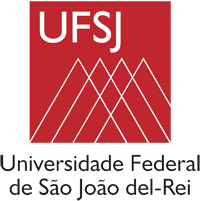 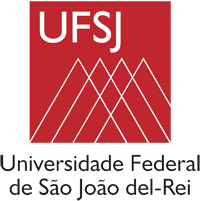 UNIVERSIDADE FEDERAL DE SÃO JOÃO DEL-REI      Resolução No 025/CONSU/UFSJ, de 19/09/2022, que instituiu a política de ações afirmativas nas pós-graduações stricto sensu da UFSJ.AUTODECLARAÇÃO